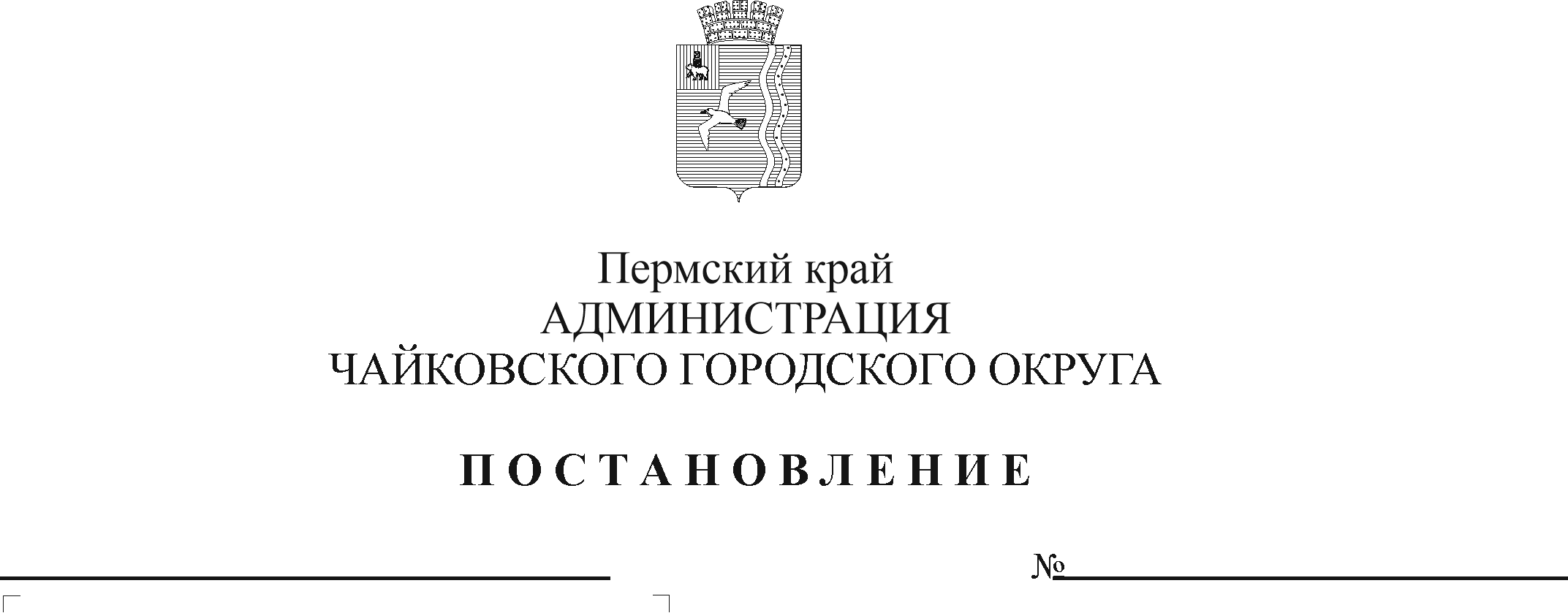 В соответствии с Законом Пермского края от 23 декабря 2010 г. № 729-ПК «О дополнительных мерах социальной поддержки отдельных категорий лиц, которым присуждена ученая степень кандидата наук, доктора наук, работающих в образовательных учреждениях на территории Пермского края», Законом Пермского края от 12 сентября 2011 г. № 818-ПК «О наделении органов местного самоуправления государственными полномочиями по предоставлению дополнительных мер социальной поддержки отдельным категориям лиц, которым присуждена ученая степень кандидата наук, доктора наук, работающих в образовательных организациях на территории Пермского края», постановлением Правительства Пермского края от 23 ноября 2011 г. № 937-п «Об утверждении Порядка предоставления ежемесячной денежной выплаты отдельным категориям лиц, которым присуждена ученая степень кандидата наук, доктора наук, работающих в образовательных учреждениях на территории Пермского края», Уставом Чайковского городского округаПОСТАНОВЛЯЮ:Включить в реестр расходных обязательств Чайковского городского округа расходы на выполнение государственных полномочий по предоставлению дополнительных мер социальной поддержки отдельным категориям лиц, которым присуждена ученая степень кандидата наук, доктора наук, работающих в образовательных учреждениях Чайковского городского округа, за счет и в пределах средств субвенций, передаваемых из бюджета Пермского края бюджету Чайковского городского округа.Утвердить прилагаемый Порядок предоставления и расходования средств на выполнение государственных полномочий по предоставлению дополнительных мер социальной поддержки отдельным категориям лиц, которым присуждена ученая степень кандидата наук, доктора наук, работающих в образовательных учреждениях Чайковского городского округа.Признать утратившим силу постановление администрации Чайковского городского округа от 28 августа 2019 г. № 1442 «Об установлении расходного обязательства Чайковского городского округа на выполнение государственных полномочий по предоставлению дополнительных мер социальной поддержки отдельным категориям лиц, которым присуждена ученая степень кандидата наук, доктора наук, работающих в образовательных учреждениях Чайковского городского округа, и об утверждении Порядка предоставления и расходования средств на выполнение государственных полномочий по предоставлению дополнительных мер социальной поддержки отдельным категориям лиц, которым присуждена ученая степень кандидата наук, доктора наук, работающих в образовательных учреждениях Чайковского городского округа». Опубликовать постановление в газете «Огни Камы» и разместить на официальном сайте администрации Чайковского городского округа.5. Постановление вступает в силу после его официального опубликования.6. Контроль за исполнением постановления возложить на заместителя главы администрации Чайковского городского округа по социальным вопросам.Глава городского округа – глава администрации Чайковского городского округа	                                        Ю.Г. ВостриковУТВЕРЖДЕНпостановлением администрации Чайковского городского округаот _________________ № ____ПОРЯДОКпредоставления и расходования средств на выполнение государственных полномочий по предоставлению дополнительных мер социальной поддержки отдельным категориям лиц, которым присуждена ученая степень кандидата наук, доктора наук, работающих в образовательных учреждениях Чайковского городского округа1. Общие положения1.1. Настоящий Порядок определяет правила предоставления и расходования средств, переданных из бюджета Пермского края в бюджет Чайковского городского округа на выполнение государственных полномочий в целях предоставления дополнительных мер социальной поддержки отдельным категориям лиц, которым присуждена ученая степень кандидата наук, доктора наук, работающих в образовательных учреждениях Чайковского городского округа (далее – Порядок), в рамках подпрограммы «Кадровая политика» муниципальной программы «Развитие образования Чайковского городского округа», утвержденной постановлением администрации города Чайковского от 15 января  2019 г. № 5/1, в том числе:1.1.1. на выполнение государственных полномочий по предоставлению дополнительных мер социальной поддержки отдельным категориям лиц, которым присуждена ученая степень кандидата наук, доктора наук, работающих в образовательных учреждениях (далее - предоставление дополнительных мер социальной поддержки отдельным категориям лиц);1.1.2. на администрирование расходов по предоставлению дополнительных мер социальной поддержки отдельным категориям лиц (далее – администрирование расходов).1.2. Главным администратором доходов является Управление  образования администрации Чайковского городского округа (далее – Управление образования).1.3. Главными распорядителями бюджетных средств являются:по пункту 1.1.1 Порядка - Управление образования;по пункту 1.1.2 Порядка - Управление финансов администрации Чайковского городского округа (далее – Управление финансов).1.4. Средства предоставляются в пределах бюджетных ассигнований, предусмотренных в сводной бюджетной росписи бюджета Чайковского городского округа на соответствующий финансовый год и плановый период, и лимитов бюджетных обязательств, доведенных Управлению образования и Управлению финансов в установленном порядке, за счет средств бюджета Пермского края.1.5. Информация о предоставлении дополнительных мер социальной поддержки отдельным категориям лиц, которым присуждена ученая степень кандидата наук, доктора наук, работающих в образовательных учреждениях Чайковского городского округа, в соответствии с настоящим Порядком размещается в Единой государственной информационной системе социального обеспечения. Размещение (получение) указанной информации в Единой государственной информационной системе социального обеспечения осуществляется в соответствии с Федеральным законом от 17 июля 1999 г. № 178-ФЗ «О государственной социальной помощи».2. Условия и порядок предоставления средствПредоставление дополнительных мер социальной поддержки отдельным категориям лиц осуществляется в форме ежемесячной денежной выплаты.Назначение ежемесячной денежной выплаты осуществляется в порядке, установленном нормативным правовым актом Пермского края.Предоставление ежемесячных денежных выплат отдельным категориям лиц осуществляется в соответствии с Порядком осуществления муниципальными бюджетными и автономными учреждениями полномочий администрации Чайковского городского округа по исполнению публичных обязательств перед физическим лицом, подлежащих исполнению в денежной форме, и финансового обеспечения их осуществления.Расходование средств, направленных на предоставление ежемесячной денежной выплаты отдельным категориям лиц, производится на основании приказа Управления образования и приказа образовательного учреждения.2.5. Объем средств на администрирование расходов определяется в размере 1,5% от объема средств по предоставлению дополнительных мер социальной поддержки отдельным категориям лиц, которым присуждена ученая степень кандидата наук, доктора наук, работающих в образовательных учреждениях.2.6. Средства на администрирование расходов передаются в виде бюджетных ассигнований на обеспечение выполнения бюджетной сметы МКУ «Центр бухгалтерского учета» и направляются на оплату труда работников, осуществляющих финансовое обеспечение расходов на ежемесячную денежную выплату.3. Отчетность и контроль использования средств3.1. Образовательные учреждения несут ответственность за целевое использование средств, соблюдение условий, установленных при выплате отдельным категориям лиц, полноту, качество, достоверность и своевременность предоставления отчетности и документов. Образовательные учреждения и МКУ «Центр бухгалтерского учета» представляют отчет об использовании средств Управлению образования ежеквартально до 5 числа месяца, следующего за отчетным периодом, по форме согласно приложению к настоящему Порядку.Управление образования после согласования с Управлением финансов представляет в Министерство образования и науки Пермского края отчет по форме и в сроки, установленные постановлением Правительства Пермского края.Контроль за использованием средств, соблюдением условий их предоставления, установленных настоящим Порядком и(или) соглашением, осуществляет Управление образования, Управление финансов, Контрольно-счетная палата Чайковского городского округа.В случае выявления факта нецелевого использования средств, а также нарушения условий, установленных при их предоставлении, средства подлежат возврату в бюджет Чайковского городского округа в соответствии с действующим законодательством.Приложение к Порядку предоставления и расходования средствна выполнение государственных полномочийпо предоставлению дополнительных мерсоциальной поддержки отдельным категориям лиц, которым присуждена ученая степень кандидата наук, доктора наук, работающихв образовательных учреждениях  Чайковского городского округаОТЧЕТо расходах на выплату отдельным категориям лиц, которым присуждена ученая степень кандидата наук, доктора наук, работающих в образовательных учреждениях Чайковского городского округа   Наименование учреждения _________________________________________________                                    по состоянию на __________________________________ г.                                                                               (отчетный период)Руководитель учреждения    _____________________/____________________/М.П.                                                             (подпись)              (расшифровка подписи)Исполнитель (Ф.И.О., контактный телефон)         "___" ________________ 20___ г. Направление расходовКоличество получателейУтверждено средств в бюджете, тыс. руб.Утверждено средств на отчетный период, тыс. руб.Кассовый расход за отчетный период, тыс. руб.Остаток средств за отчетный период, тыс. руб. 123456 = 4 - 5Денежная выплатаАдминистрирование